PEMERINTAH KABUPATEN KARANGANYAR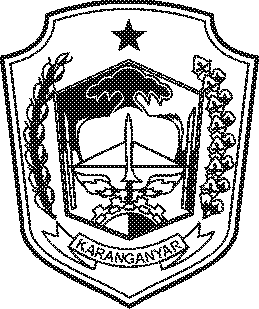 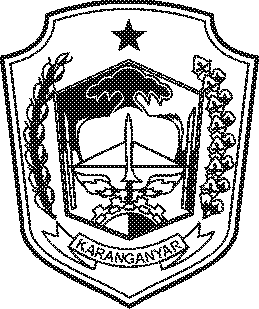 KECAMATAN MATESIHJl. TP. Joko Songo Telp./Fax: (0271) 662737 Matesih Karanganyar Kode Pos 57781		        	   Matesih,  22 September 2022	 Nomor  	:              /       /IX/2022		     	   Kepada Yth, Sifat     	:  Penting	            Lampiran   : -                                                                  	   Kepala Desa se Kec.Matesih Perihal       :  Jadwal Musrenbangdes 		     	   Di	                                                                                               	   MATESIH          Menindak lanjuti Petunjuk Tekhnis Operasional Penyusunan RKPDesa 2023, maka dengan ini kami kirimkan dengan hormat Jadwal Musrenbangdes Pembahasan Rancangan RKPDesa 2023 dan DURKPDesa 2024 ditiap desa diwilayah Kecamatan Matesih sebagai berikut:		        Demikian atas pelaksanaan dan kerjasamanya kami ucapkan terima  kasih.CAMAT MATESIHWARDOYO, SH, MMPembina Tk. INIP. 19661126 199803 1 004Tembusan	:Kepala Baperlitbang Kab. Karanganyar JADWAL PELAKSANAAN MUSRENBANGDES TAHUN 2022KECAMATAN MATESIHKABUPATEN KARANGANYARCAMAT MATESIHWARDOYO, SH, MMPembina Tk. INIP. 19661126 199803 1 004NODESATANGGAL PELAKSANAANWAKTUKETERANGAN1KORIPANSelasa, 27-9-202209.00 WibTim Pemantau :GIRILAYU13.00 Wib1. Camat Matesih2PABLENGANRabu, 28-9-202209.00 Wib2. Sekcam MatesihKARANGBANGUN13.00 Wib3. Kasi Tapem3NGADILUWIHKamis, 29-9-202209.00 Wib4. Bp. Parwoto, SHGANTIWARNO13.00 Wib4MATESIHSelasa, 4-10-202209.00 WibPLOSOREJO13.00 Wib5DAWUNGRabu, 5-10-202209.00 WibNODESATANGGAL PELAKSANAANWAKTUKETERANGAN1KORIPANSelasa, 27-9-202209.00 WibTim :GIRILAYU13.00 Wib1. Camat Matesih2PABLENGANRabu, 28-9-202209.00 Wib2. Sekcam MatesihKARANGBANGUN13.00 Wib3. Kasi Tapem3NGADILUWIHKamis, 29-9-202209.00 Wib4. Bp. Parwoto, SHGANTIWARNO13.00 Wib4MATESIHSelasa, 4-10-202209.00 WibPLOSOREJO13.00 Wib5DAWUNGRabu, 5-10-202209.00 Wib